	MĚSTO ŽATEC	USNESENÍ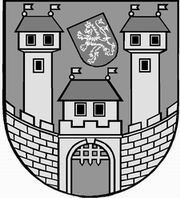 	z 	10	. jednání Rady města Žatce 	konané dne	9.4.2013Usnesení č. 	242 /13	-	271 /13	 242/13	Schválení programu	 243/13	Kontrola usnesení	 244/13	Informace o investičních akcích	 245/13	Pronájem pozemků z majetku města	 246/13	Prodej pozemku v k.ú. Žatec	 247/13	Zvláštní užití veřejného prostranství	 248/13	Smlouva o budoucí smlouvě o zřízení věcného břemene	 249/13	Smlouva o budoucí smlouvě o zřízení věcného břemene	 250/13	Smlouva o budoucí smlouvě o zřízení věcného břemene	 251/13	Smlouva o budoucí smlouvě o zřízení věcného břemene	 252/13	Zpráva o činnosti TSMŽ	 253/13	Plánované opravy komunikací pro rok 2013, Žatec	 254/13	Účetní závěrka a rozdělení zisku za rok 2012 společnosti Žatecká 	teplárenská, a.s.	 255/13	Otevřené letní koupaliště – Dodatek č. 7	 256/13	Rozpočtová změna	 257/13	Přidělení bytu v DPS	 258/13	Přidělení bytu v DPS	 259/13	Přidělení bytu v DPS	 260/13	Žádost o splácení příspěvku	 261/13	Zpráva o činnosti Jednotky sboru dobrovolných hasičů za rok 2012	 262/13	Zpráva o činnosti příspěvkové organizace - Chrám Chmele a Piva CZ, 	příspěvková organizace za rok 2012 	 263/13	Jmenování konkursní komise – Mateřská škola speciální, Žatec, Studentská 	1416, okres Louny	 264/13	Jmenování konkursní komise – Mateřská škola Žatec, Fügnerova 2051, 	okres Louny	 265/13	Zápis hlavní inventarizační komise o provedené inventarizaci za rok 2012	 266/13	Protokol o výsledku následné veřejnosprávní kontroly	 267/13	Komise pro výstavbu a regeneraci MPR a MPZ	 268/13	Dodatek č. 1 ke Smlouvě o poskytování právní pomoci	 269/13	Čerpání investičního fondu	 270/13	Sociální a zdravotní komise	 271/13	Rozpočtová změna	 242/13	Schválení programuRada města Žatce projednala a schvaluje program jednání rady města.									 T:  9.4.2013	O:	p.	NOVOTNÝ	 243/13	Kontrola usneseníRada města Žatce projednala a bere na vědomí kontrolu usnesení z minulých jednání rady města.									 T:  9.4.2013	O:	p.	VAJDA	 244/13	Informace o investičních akcíchRada města Žatce bere na vědomí informaci o investičních akcích.									 T:  9.4.2013	O:	p.	MOHAUPT	 245/13	Pronájem pozemků z majetku městaRada města Žatce schvaluje nájem pozemku p.p.č. 1215/56 zahrada o výměře 508 m2 v k.ú. Žatec fyzické osobě jako zahradu na dobu určitou do 01.10.2017 za nájemné ve výši 3.100,- Kč/rok.									 T:  15.4.2013	O:	p.	MOHAUPT	 246/13	Prodej pozemku v k.ú. ŽatecRada města Žatce doporučuje zastupitelstvu města schválit prodej pozemku ostatní plochy p.p.č. 3842/35 o výměře 4 m2 v k.ú. Žatec fyzickým osobám za kupní cenu 2.000,- Kč a poplatky spojené s provedením kupní smlouvy.	T:	16.5.2013	O:	p.	MOHAUPT	 247/13	Zvláštní užití veřejného prostranstvíRada města Žatce projednala žádost fyzické osoby a souhlasí se zvláštním užitím veřejného prostranství umístěním restaurační předzahrádky před restaurací hotelu „Apollo“ umístěnou v č.p. 314 tř. Obránců míru v Žatci v termínu od 01.05.2013 do 15.09.2013.	T:	1.5.2013	O:	p.	MOHAUPT	 248/13	Smlouva o budoucí smlouvě o zřízení věcného břemeneRada  města  Žatce  schvaluje Smlouvu o uzavření budoucí smlouvy o zřízení věcného břemene pro Severočeskou vodárenskou společnost a.s., na stavbu „Žatec, U Odborů - rekonstrukce vodovodu a stavba kanalizačních šachet, č. stavby LN 085 109“  na pozemcích města p.p.č. 60/1, p.p.č. 6780/1, p.p.č. 6781/2 a p.p.č. 6781/4 v k.ú. Žatec, jejímž obsahem bude uložení vodovodního řadu do země a stavba kanalizačních šachet, právo ochranného pásma a právo oprávněné strany vyplývající ze zákona č. 274/2001 Sb., zákon o vodovodech a kanalizacích, ve znění pozdějších předpisů.	T:	19.4.2013	O:	p.	MOHAUPT	 249/13	Smlouva o budoucí smlouvě o zřízení věcného břemeneRada  města  Žatce  schvaluje Smlouvu o uzavření budoucí smlouvy o zřízení věcného břemene pro Severočeskou vodárenskou společnost a.s., na stavbu „LN 085 098 Žatec, kpt. Jaroše - rekonstrukce vodovodu“ na pozemcích města p.p.č. 4588/32, p.p.č. 4584/25, p.p.č. 4578/34 a p.p.č. 4578/39 PK 6961 v k.ú. Žatec, jejímž obsahem bude uložení vodovodního řadu do země, právo ochranného pásma a právo oprávněné strany vyplývající ze zákona č. 274/2001 Sb., zákon o vodovodech a kanalizacích, ve znění pozdějších předpisů.	T:	19.4.2013	O:	p.	MOHAUPT	 250/13	Smlouva o budoucí smlouvě o zřízení věcného břemeneRada  města  Žatce  schvaluje Smlouvu o uzavření budoucí smlouvy o zřízení věcného břemene pro Českou republiku – Úřad práce ČR, v rámci stavby „ÚP ČR – Žatec – rekonstrukce budovy č.p. 1830, kanalizace“ na pozemku města p.p.č. 7231 v k.ú. Žatec, jejímž obsahem bude uložení kanalizačního potrubí do země, právo ochranného pásma a právo oprávněné strany vyplývající ze zákona č. 274/2001 Sb., zákon o vodovodech a kanalizacích, ve znění pozdějších předpisů.	T:	19.4.2013	O:	p.	MOHAUPT	 251/13	Smlouva o budoucí smlouvě o zřízení věcného břemeneRada  města  Žatce  schvaluje Smlouvu o  uzavření budoucí smlouvy o zřízení věcného břemene pro fyzické osoby na stavbu „Žatec, Denisova, vodovodní přípojka k p.p.č. 7036/16, fyzické osoby“ na pozemku města p.p.č. 6819/1 v k.ú. Žatec, jejímž obsahem bude uložení vodovodní přípojky do země, právo oprávněné strany vyplývající ze zákona č. 274/2001 Sb., zákon o vodovodech a kanalizacích, ve znění pozdějších předpisů.	T:	19.4.2013	O:	p.	MOHAUPT	 252/13	Zpráva o činnosti TSMŽRada města Žatce bere na vědomí předloženou zprávu Technických služeb města Žatec o činnosti za rok 2012.									 T:  9.4.2013	O:	p.	MOHAUPT	 253/13	Plánované opravy komunikací pro rok 2013, ŽatecRada města Žatce v souladu se Zásadami a postupy pro zadávání veřejných zakázek města Žatce a dle předložené výzvy schvaluje vypsání výběrového řízení na zhotovitele stavby „Plánované opravy komunikací prorok 2013, Žatec“.Rada města Žatce schvaluje okruh kvalifikovaných zájemců, kterým bude výzva zaslána.	T:	12.4.2013	O:	p.	MOHAUPT	 254/13	Účetní závěrka a rozdělení zisku za rok 2012 společnosti Žatecká 	teplárenská, a.s.Rada města Žatce v působnosti valné hromady Žatecké teplárenské, a.s. schvaluje účetní závěrku k 31.12.2012 a rozdělení zisku za rok 2012 společnosti Žatecká teplárenská, a.s. a bere na vědomí zprávu nezávislého auditora o ověření účetní závěrky společnosti Žatecká teplárenská, a.s.	T:	9.4.2013	O:	p.	PŘ. PŘEDST.	 255/13	Otevřené letní koupaliště – Dodatek č. 7Rada města Žatce projednala a schvaluje Dodatek č. 7 ke Smlouvě o dílo se zhotovitelem Metall Quatro s.r.o. Most ze dne 30.11.2010 akce: „Otevřené letní koupaliště v Žatci“ a dále ukládá starostce města tento dodatek podepsat.	T:	12.4.2013	O:	p.	MOHAUPT	 256/13	Rozpočtová změnaRada města Žatce schvaluje rozpočtovou změnu ve výši 20.000,- Kč na navýšení rozpočtových výdajů kap. 711.Výdaje: 741-6171-5901                  - 20.000,00 Kč rezervní fondVýdaje: 711-3613-6122, org. 277        + 20.000,00 Kč (CHCHP - zařízení).	T:	15.4.2013	O:	p.	SEDLÁKOVÁ	 257/13	Přidělení bytu v DPSRada města Žatce projednala a souhlasí s uzavřením nájemní smlouvy s fyzickými osobami (byt č. 29, U Hřiště 2513) na dobu určitou od 01.05.2013 do 30.04.2015.Nájem bytu se řídí platnými Pravidly pro poskytování nájmů v domech s pečovatelskou službou v Žatci schválenými radou města dne 19.12.2011 usnesením č. 1127/11.	T:	20.4.2013	O:	p.	ANTONI	 258/13	Přidělení bytu v DPSRada města Žatce projednala a schvaluje přidělení bytu č. 402 o velikosti 1+1 v DPS Písečná 2820 fyzickým osobám s tím, že v souladu s platnými pravidly pro přidělování bytů v DPS uhradí fyzické osoby příspěvek ve výši 40.000,- Kč.Nájem bytu se řídí platnými Pravidly pro poskytování nájmů v domech s pečovatelskou službou v Žatci schválenými radou města dne 19.12.2011 usnesením č. 1127/11.	T:	20.4.2013	O:	p.	ANTONI	 259/13	Přidělení bytu v DPSRada města Žatce projednala a souhlasí s uzavřením nájemní smlouvy s fyzickou osobou (byt č. 3, U Hřiště 2513) na dobu určitou do 30.09.2013.Nájem bytu se řídí platnými Pravidly pro poskytování nájmů v domech s pečovatelskou službou v Žatci schválenými radou města dne 19.12.2011 usnesením č. 1127/11.	T:	20.4.2013	O:	p.	ANTONI	 260/13	Žádost o splácení příspěvkuRada města Žatce projednala a souhlasí s uzavřením splátkového kalendáře s fyzickou osobou na úhradu příspěvku za přidělení bytu v DPS v souladu s usnesením rady města č. 172/13 a to tak, že celková částka 25.000,- Kč bude uhrazena do 31.12.2013.	T:	20.4.2013	O:	p.	ANTONI	 261/13	Zpráva o činnosti Jednotky sboru dobrovolných hasičů za rok 2012Rada města Žatce bere na vědomí zprávu o činnosti Jednotky sboru dobrovolných hasičů za rok 2012.									 T:  9.4.2013	O:	p.	ŠMERÁKOVÁ	 262/13	Zpráva o činnosti příspěvkové organizace - Chrám Chmele a Piva CZ, 	příspěvková organizace za rok 2012Rada města Žatce bere na vědomí zprávu o činnosti příspěvkové organizace Chrám Chmele a Piva CZ, příspěvková organizace za rok 2012.									 T:  9.4.2013	O:	p.	ŠMERÁKOVÁ	 263/13	Jmenování konkursní komise – Mateřská škola speciální, Žatec, 	Studentská 1416, okres LounyRada města Žatce v souladu s vyhláškou č. 54/2005 Sb., o náležitostech konkursního řízení a konkursních komisích, jmenuje komisi konkursního řízení na obsazení vedoucího pracovního místa ředitele/ředitelky příspěvkové organizace Mateřská škola speciální, Žatec, Studentská 1416, okres Louny.	T:	30.4.2013	O:	p.	ŠMERÁKOVÁ	 264/13	Jmenování konkursní komise – Mateřská škola Žatec, Fügnerova 2051, 	okres LounyRada města Žatce v souladu s vyhláškou č. 54/2005 Sb., o náležitostech konkursního řízení a konkursních komisích, jmenuje komisi konkursního řízení na obsazení vedoucího pracovního místa ředitele/ředitelky příspěvkové organizace Mateřská škola Žatec, Fügnerova 2051, okres Louny.	T:	30.4.2013	O:	p.	ŠMERÁKOVÁ	 265/13	Zápis hlavní inventarizační komise o provedené inventarizaci za rok 2012Rada města Žatce bere na vědomí zápis hlavní inventarizační komise o provedené inventarizaci majetku a závazků Města Žatce za rok 2012.									 T:  9.4.2013	O:	p.	SEDLÁKOVÁ	 266/13	Protokol o výsledku následné veřejnosprávní kontrolyRada města Žatce bere na vědomí protokol o výsledku veřejnosprávní kontroly hospodaření s veřejnými prostředky u příspěvkové organizace Městské lesy Žatec.									 T:  9.4.2013	O:	p.	TRÁVNÍČEK	 267/13	Komise pro výstavbu a regeneraci MPR a MPZRada města Žatce projednala a bere na vědomí zápis z jednání komise pro výstavbu a regeneraci MPR a MPZ ze dne 25.03.2013.									 T:  9.4.2013	O:	p.	NOVOTNÝ	 268/13	Dodatek č. 1 ke Smlouvě o poskytování právní pomociRada města Žatce projednala a schvaluje dodatek č. 1 ke Smlouvě o poskytování právní pomoci a ukládá starostce města tento dodatek podepsat.									 T:  9.4.2013	O:	p.	HAMOUSOVÁ	 269/13	Čerpání investičního fonduRada města Žatce projednala žádost ředitele PO Domov pro seniory a Pečovatelská služba v Žatci a souhlasí v souladu s § 31, odst. 2, písm. „d“ zákona č. 250/2000 Sb. s čerpáním investičního fondu organizace v částce do 130.000,- Kč na likvidaci havárie dodávky teplé vody v objektu Domova pro seniory, Šafaříkova 852, 43801 Žatec.	T:	10.4.2013	O:	p.	ANTONI	 270/13	Sociální a zdravotní komiseRada města Žatce projednala a bere na vědomí zápis z jednání sociální a zdravotní komise ze dne 03.04.2013.Rada města Žatce projednala a neschvaluje poskytnutí finančního příspěvku sdružení Linka bezpečí Praha. Rada města Žatce projednala a schvaluje konečné stanovisko sociální a zdravotní komise nepodpořit finančně akci občanského sdružení Druhá šance and Hope.	T:	9.4.2013	O:	p.	NOVOTNÝ	 271/13	Rozpočtová změnaRada města Žatce schvaluje rozpočtovou změnu ve výši 1.202.000,- Kč, a to zapojení účelové neinvestiční dotace do rozpočtu města.ÚZ 33 030 - účelová neinvestiční dotace na realizaci grantového projektu CZ.1.07/1.1.34/01.0020 „Výuka matematiky pomocí aplikací z reálného života aneb matematika není věda“ v rámci globálního grantu Operačního programu Vzdělávání pro konkurenceschopnost určenou pro Základní školu Žatec, Komenského alej 749, okres Louny ve výši 1.202.450,90 Kč za 3 monitorovací období.	T:	15.4.2013	O:	p.	SEDLÁKOVÁ	 Místostarosta	Starostka	 Ing. Jan Novotný, DiS. v.r.	Mgr. Zdeňka Hamousová v.r.Za správnost vyhotovení: Pavlína KloučkováUpravená verze dokumentu z důvodu dodržení přiměřenosti rozsahu zveřejňovaných osobních údajů podle zákona č. 101/2000 Sb., o ochraně osobních údajů v platném znění.hlasůHamousováNovotnýHladkýHlávkováHolodňákKoptaŠtrosspro5omluvena//omluvena///proti-zdržel se-hlasůHamousováNovotnýHladkýHlávkováHolodňákKoptaŠtrosspro5omluvena//omluvena///proti-zdržel se-hlasůHamousováNovotnýHladkýHlávkováHolodňákKoptaŠtrosspro6///omluvena///proti-zdržel se-hlasůHamousováNovotnýHladkýHlávkováHolodňákKoptaŠtrosspro6///omluvena///proti-zdržel se-hlasůHamousováNovotnýHladkýHlávkováHolodňákKoptaŠtrosspro6///omluvena///proti-zdržel se-hlasůHamousováNovotnýHladkýHlávkováHolodňákKoptaŠtrosspro6///omluvena///proti-zdržel se-hlasůHamousováNovotnýHladkýHlávkováHolodňákKoptaŠtrosspro6///omluvena///proti-zdržel se-hlasůHamousováNovotnýHladkýHlávkováHolodňákKoptaŠtrosspro6///omluvena///proti-zdržel se-hlasůHamousováNovotnýHladkýHlávkováHolodňákKoptaŠtrosspro6///omluvena///proti-zdržel se-hlasůHamousováNovotnýHladkýHlávkováHolodňákKoptaŠtrosspro6///omluvena///proti-zdržel se-hlasůHamousováNovotnýHladkýHlávkováHolodňákKoptaŠtrosspro6///omluvena///proti-zdržel se-hlasůHamousováNovotnýHladkýHlávkováHolodňákKoptaŠtrosspro6///omluvena///proti-zdržel se-hlasůHamousováNovotnýHladkýHlávkováHolodňákKoptaŠtrosspro6///omluvena///proti-zdržel se-hlasůHamousováNovotnýHladkýHlávkováHolodňákKoptaŠtrosspro6///omluvena///proti-zdržel se-hlasůHamousováNovotnýHladkýHlávkováHolodňákKoptaŠtrosspro6///omluvena///proti-zdržel se-hlasůHamousováNovotnýHladkýHlávkováHolodňákKoptaŠtrosspro6///omluvena///proti-zdržel se-hlasůHamousováNovotnýHladkýHlávkováHolodňákKoptaŠtrosspro6///omluvena///proti-zdržel se-hlasůHamousováNovotnýHladkýHlávkováHolodňákKoptaŠtrosspro6///omluvena///proti-zdržel se-hlasůHamousováNovotnýHladkýHlávkováHolodňákKoptaŠtrosspro6///omluvena///proti-zdržel se-hlasůHamousováNovotnýHladkýHlávkováHolodňákKoptaŠtrosspro6///omluvena///proti-zdržel se-hlasůHamousováNovotnýHladkýHlávkováHolodňákKoptaŠtrosspro6///omluvena///proti-zdržel se-hlasůHamousováNovotnýHladkýHlávkováHolodňákKoptaŠtrosspro6///omluvena///proti-zdržel se-hlasůHamousováNovotnýHladkýHlávkováHolodňákKoptaŠtrosspro6///omluvena///proti-zdržel se-hlasůHamousováNovotnýHladkýHlávkováHolodňákKoptaŠtrosspro6///omluvena///proti-zdržel se-hlasůHamousováNovotnýHladkýHlávkováHolodňákKoptaŠtrosspro6///omluvena///proti-zdržel se-hlasůHamousováNovotnýHladkýHlávkováHolodňákKoptaŠtrosspro6///omluvena///proti-zdržel se-hlasůHamousováNovotnýHladkýHlávkováHolodňákKoptaŠtrosspro6///omluvena///proti-zdržel se-hlasůHamousováNovotnýHladkýHlávkováHolodňákKoptaŠtrosspro6///omluvena///proti-zdržel se-hlasůHamousováNovotnýHladkýHlávkováHolodňákKoptaŠtrosspro6///omluvena///proti-zdržel se-hlasůHamousováNovotnýHladkýHlávkováHolodňákKoptaŠtrosspro6///omluvena///proti-zdržel se-